ПОЯСНЮВАЛЬНА ЗАПИСКА№ ПЗН-63081 від 01.03.2024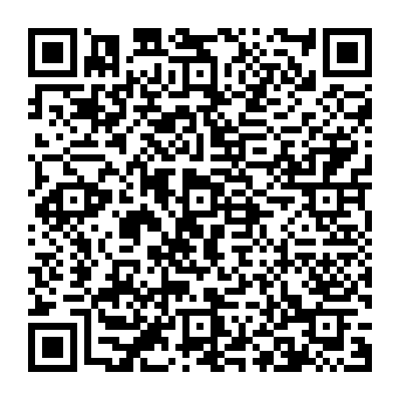 до проєкту рішення Київської міської ради: Про передачу громадянам Гайдаєнко Ірині Семенівні та Бондарю Володимиру Семеновичу у приватну власність земельної ділянки для обслуговування житлового будинку, господарських будівель і споруд (присадибна ділянка) на                                                             вул. Петра Радченка, 11 у Солом'янському районі міста КиєваФізичні особи:2. Відомості про земельну ділянку (кадастровий № 8000000000:72:231:0033)Обґрунтування прийняття рішення.Відповідно до Земельного кодексу України та Порядку набуття прав на землю із земель комунальної власності у місті Києві, затвердженого рішенням Київської міської ради                          від 20.04.2017 № 241/2463, Департаментом земельних ресурсів виконавчого органу Київської міської ради (Київської міської державної адміністрації) розроблено проєкт рішення Київської міської ради.Мета прийняття рішення.Метою прийняття рішення є забезпечення реалізації встановленого Земельним кодексом України права особи на оформлення права власності на землю.Особливі характеристики ділянки.Стан нормативно-правової бази у даній сфері правового регулювання.Загальні засади та порядок передачі земельних ділянок у власність зацікавленим особам визначено Земельним кодексом України та Порядком набуття прав на землю із земель комунальної власності у місті Києві, затвердженим рішенням Київської міської ради від 20.04.2017 № 241/2463.Проєкт рішення містить інформацію про заявників, що відноситься до інформації з обмеженим доступом у розумінні статті 6 Закону України «Про доступ до публічної інформації».Проєкт рішення не стосується прав і соціальної захищеності осіб з інвалідністю та не матиме впливу на життєдіяльність цієї категорії.Фінансово-економічне обґрунтування.Реалізація рішення не потребує додаткових витрат міського бюджету.Прогноз соціально-економічних та інших наслідків прийняття рішення.Наслідками прийняття розробленого проєкту рішення стане реалізація громадянами своїх прав на оформлення земельної ділянки яка перебуває у їх користуванні.Доповідач: директор Департаменту земельних ресурсів Валентина ПЕЛИХПІБ:                Гайдаєнко Ірина Семенівна, Бондар Володимир СеменовичКлопотання:     від 06.02.2024 номер 593527411 Місце розташування (адреса):вул. Петра Радченка, 11 у Солом'янському районі міста Києва  Площа:                                         0,1000 га Категорія земельЗемлі житлової та громадської забудови Вид та термін користування:право в процесі оформлення (власність)Цільове призначення02.01 Для будівництва і обслуговування житлового будинку, господарських будівель і споруд (присадибна ділянка) (для обслуговування житлового будинку, господарських будівель і споруд) Наявність будівель  і споруд на ділянці:На земельній ділянці розташований житловий будинок              загальною площею 197,6 кв. м з надвірними будівлями та спорудами, які перебувають у спільній частковій власності громадян:- Бондара В.С. (розмір частки 1/3), дата державної реєстрації 21.08.2023, номер відомостей про речове право 51538367;- Гайдаєнко І.С. (розмір частки 2/3), дата державної реєстрації 18.08.2022, номер відомостей про речове право 47631593.Інформація з Державного реєстру речових прав на нерухоме майно від 28.02.2024 № 367724509. Наявність ДПТ:Детальний план території відсутній. Функціональне призначення   згідно з Генпланом:Відповідно до Генерального плану міста Києва та проекту планування його приміської зони на період до 2020 року, затвердженого рішенням Київської міської ради                від 28.03.2002 № 370/1804, земельна ділянка за функціональним призначенням відноситься до території житлової садибної забудови (існуючі) (кадастрова довідка з містобудівного кадастру надана Департаментом містобудування та архітектури виконавчого органу Київської міської ради (Київської міської державної адміністрації). Правовий режим:Земельна ділянка належить до земель комунальної власності територіальної громади міста Києва. Розташування в зеленій зоні:Земельна ділянка не входить до зеленої зони.  Інші особливості:Зазначаємо, що Департамент земельних ресурсів не може перебирати на себе повноваження Київської міської ради та приймати рішення про передачу або відмову в передачі у власність земельної ділянки, оскільки відповідно до пункту 34 частини першої статті 26 Закону  України «Про  місцеве  самоврядування  в Україні» та статей 9, 122 Земельного кодексу України такі питання вирішуються виключно на пленарних засіданнях сільської, селищної, міської ради. Зазначене підтверджується, зокрема, рішеннями Верховного Суду від 28.04.2021 у справі № 826/8857/16,             від 17.04.2018 у справі № 826/8107/16, від 16.09.2021 у справі № 826/8847/16. Зважаючи на вказане, цей проєкт рішення направляється для подальшого розгляду Київською міською радою відповідно до її Регламенту.Директор Департаменту земельних ресурсівВалентина ПЕЛИХ